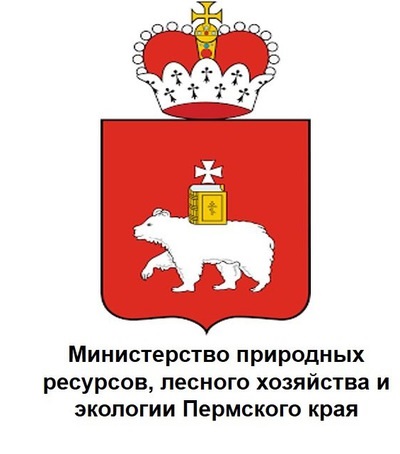 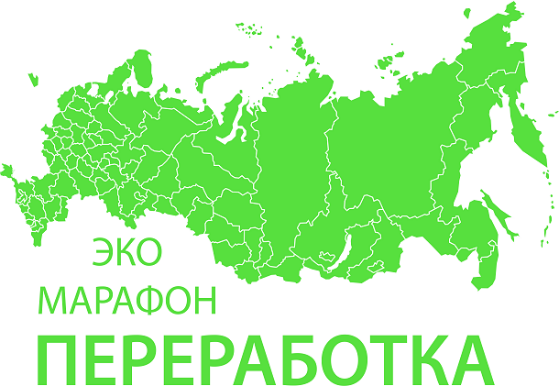 С 17 сентября по 19 октября 2018 г. в Пермском крае пройдет Эко-марафон ПЕРЕРАБОТКА «Сдай макулатуру – спаси дерево!». Акция проходит, в виде соревнований между районами и городами области. Победители акции будут награждены премиями, благодарностями и ценными призами.Основная задача акции - привлечь внимание людей к ресурсосбережению, заставить задуматься над расточительностью использования природных ресурсов, а также внести вклад в развитие вторичной переработки отходов. Мы приглашаем к участию все учебные заведения, общественные организации, предприятия, компании, и другие учреждения всех населенных пунктов Пермского края. Для этого нужно собрать ненужную макулатуру (необходимо собрать более 300 кг макулатуры в одном месте (это 6 стопок бумаги А4 высотой 120 см или около 850 книг (не имеющих литературной ценности), далее оставить заявку на официальном сайте акции www.сдай-бумагу.рф. Прием заявок осуществляется в течение всей акции. Отдельные граждане, желающие принять участие в акции, но не имеющие возможность собрать более 300 кг, могут обратиться по месту работы или в ближайшее учебное заведение, учреждение с предложением принять участие в акции «Сдай макулатуру – Спаси дерево!»Акция проводится при поддержке:- Министерство природных ресурсов, лесного хозяйства и экологии Пермского края- Краудфандинг проект «Подари Дерево» www.подари-дерево.рфОргкомитет акции: +7 (906) 371-57-96, е-mail акции:  159@sdai-bumagu.comВсе участники будут награждены благодарностями. Так же, по желанию участников,  дополнительно будут перечислены премии: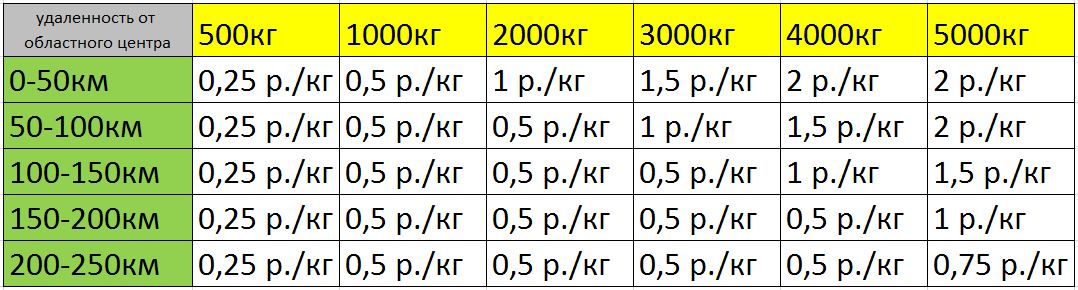 По результатам акции будет составлен зеленый рейтинг области. Заявки на вывоз макулатуры необходимо оставлять заблаговременно на официальном сайте акции www.сдай-бумагу.рф, вывоз собранной макулатуры будет осуществляться транспортом компании переработчика согласно расписания акции.В случае, если общий результат области будет более 100 тонн (что вполне достижимо), финалисты получат ценные призы:1 место (на выбор):Аллея из 10 саженцев редких пород  деревьев (манчжурский орех, дуб, явор, туя)Библиотечный фонд  (30 экземпляров  книг по эффективности, саморазвитию и личностному росту)Телескоп – для знакомства со звездным небом2 место (на выбор):ЭкоКинофестиваль – увлекательный видео формат для изучения принципов экологического равновесияБиблиотечный фонд (25 экземпляров  книг по эффективности, саморазвитию и личностному росту)Цифровой микроскоп – для  изучения окружающего мира3 место (на выбор):Уличный спортивный комплекс (турник, брусья, вертикальная лестница). В одном из дворов, на выбор победителя. Подарок от экологов спортсменам.Библиотечный фонд (20 экземпляров  книг по эффективности, саморазвитию и личностному росту)Леготехник – для развития конструкторского мышления и моторикиГрафик работы акции:Акция "Сдай макулатуру - спаси дерево!" проходит 2 раза год (раз в полугодие) на регулярной основе. Практикуйте в быту культуру отдельного сбора бумаги и картона, таким образом каждый может внести вклад в сохранение лесов и уменьшение объема мусора на полигонах.Инструкция по сдаче макулатуры:Что можно приносить на акцию: глянцевые журналы, газеты, офисная бумага, тетради, крафт бумага, бумажная упаковка, картон, книги не представляющие литературной ценности и т.п. Можно сдавать архивы администраций и организаций – мы гарантируем конфиденциальную утилизацию!НЕ приносить: чеки – в них нет целлюлозы. Ламинированную и влагостойкую бумагу (одноразовая посуда и т.п.). Упаковку от яиц (это не картон, а валяная целлюлоза). Бумажные салфетки и полотенца.Как подготовить к сдаче: удалить пластиковые элементы, извлечь из файлов. Необходимо отделить металлические пружины (от старых календарей, тетрадей). Хорошо перевязать в плотные кипы или плотно и компактно сложить в коробки. Коробки развернуть и сложить. НЕРАЗОБРАНЫЕ КОРОБКИ ПРИНИМАТЬСЯ НЕ БУДУТ! (Иначе, автомобиль будет возить воздух вместо макулатуры). Гофра картон в связи с его малой удельной плотностью принимается или кипованный прессом или хорошо развернутый и компактно свернутый в объеме не более одного м3, по дополнительной заявке оставленной на сайте сдай-бумагу.рф, согласованной с организаторами акции. Если не соблюсти эти требования, то переработка гофра картона не целесообразна экологически, малый вес при большом объёме, в процессе транспортировки не перекрывает вреда от выхлопов автомобиля.Дата вывоза макулатурыМуниципальное образование/городДень недели17.09.2018г.Гайнский районпонедельник17.09.2018г.Чердынский районпонедельник18.09.2018г.Красновишерский районвторник18.09.2018г.Соликамский районвторник21.09.2018г.Ильинский районпятница22.09.2018г.выходнойсуббота23.09.2018г.выходнойвоскресенье26.09.2018г.г. Березники (Березниковский округ)среда26.09.2018г.Юрлинский районсреда26.09.2018г.Усольский районсреда27.09.2018г.г. Губахачетверг27.09.2018г.Гремячинский райончетверг29.09.2018г.выходнойсуббота30.09.2018г.выходнойвоскресенье01.10.2018г.Чусовской районпонедельник02.10.2018г.г. Лысьва (Лысьвенский округ)вторник03.10.2018г.Очерский районсреда04.10.2018г.Оханский райончетверг04.10.2018г.Большесосновский райончетверг04.10.2018г.Частинский райончетверг05.10.2018г.Краснокамский районпятница06.10.2018г.выходнойсуббота07.10.2018г.выходнойвоскресенье08.10.2018г.Чайковский районпонедельник08.10.2018г.Еловский районпонедельник09.10.2018г.Куединский районвторник09.10.2018г.Александровский районвторник09.10.2018г.Кизеловский районвторник09.10.2018г.Чернушинский районвторник10.10.2018г.Октябрьский районсреда10.10.2018г.Уинский районсреда10.10.2018г.Ординский районсреда10.10.2018г.Суксунский районсреда10.10.2018г.Кишертский районсреда11.10.2018г.Бардымский райончетверг11.10.2018г.Косинский райончетверг11.10.2018г.Сивинский райончетверг11.10.2018г.Верещагинский райончетверг11.10.2018г.Кочёвский райончетверг11.10.2018г.Осинский райончетверг12.10.2018г.Кунгурский районпятница12.10.2018г.Добрянский районпятница12.10.2018г.Горнозаводский районпятница12.10.2018г.Берёзовский районпятница12.10.2018г.Кудымкарский районпятница12.10.2018г.Юсьвинский районпятница13.10.2018г.выходнойсуббота14.10.2018г.выходнойвоскресенье15.10.2018г.г.Кунгурпонедельник15.10.2018г.г. Соликамскпонедельник15.10.2018г.Нытвенский районпонедельник15.10.2018г.ЗАТО Звёздныйпонедельник16.10.2018г.г. Пермьвторник16.10.2018г.Карагайский районвторник17.10.2018г.Пермский районсреда18.10.2018г.резервчетверг19.10.2018г.подведение итоговпятница